																											Datum …....................................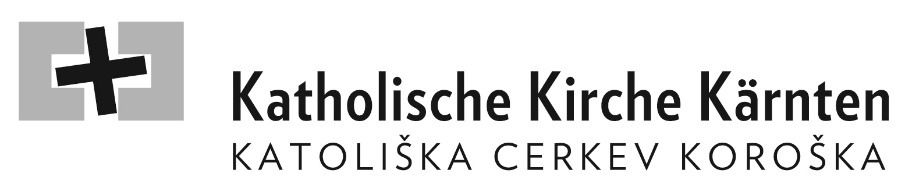 															2fache AusfertigungDekanatsrat / dekanijski svet 											Bischöfliches Ordinariatdes Dekanates / dekanije															…...................................................................................								Referat za župnijske svete															9020, Viktringer Ring 26Konstituierung des DekanatsratesUstanovitev dekanijskega svetaDer Dekanatsrat hat sich in seiner Sitzung am …........................................ konstituiert und setzt sich wie folgt zusammen:Dekanijski svet je bil ustanovljen na seji dne …………………………………………. in ima sledečo sestavo:Vorstand des Dekanatsrates / Predsedstvo dekanijskega svetaVorsitzender / Predsednik (der Dechant/dekan): …...........................................................................................................................................................Obmann/Obfrau / Podpredsednik/podpredsednica: ….....................................................................................................................................................Schriftführer(in) / Zapisnikar/zapisnikarica: ......................................................................................................................................................................Weitere Vorstandsmitglieder / Nadaljni člani / nadaljne članice predsedstva: …………………………………………………….……………………………………………………..….........................................................................................................................................................................................................................................Leiter(in) von Ausschüssen oder Arbeitskreisen, Referent/innen für Sachbereiche, Ansprechpersonen für GrundaufträgeVoditelji/voditeljice odborov del. krožkov, referenti/referentke za strokovna področja, tem. poslanstva…........................................................................................................................................................................................................................................…........................................................................................................................................................................................................................................Dekanatsvertreter im Diözesanrat / Zastopnik/zastopnica dekanije v škofijskem svetu(entweder Dechant oder Obmann/Obfrau vom Bischof ernannt – dekan ali podpredsednica/podpredsednik, imenovan od škofa)Vollmitglied / Član:									Ersatzmitglied / Nadomestni član(Dechant / dekan) 									(Obfrau/Obmann / Podpredsednica/podpredsednik)(Obfrau/Obmann / Podpredsednica/podpredsednik) 				(Dechant / dekan)….....................................................................................................................................................................................................................................Für den Dekanatsrat / Za dekanijski svet…..........................................................................						           …...............................................................................                  Vorsitzender / Predsednik								           Obfrau/Obmann / Podpredsednica/podpredsednik)Name / ImeJahrgangLetnikBerufPoklicPfarreFaraPostleitzahl, AdressePošt. štev., naslovE-MailTelefonPfarrvorsteherFarni predstojnikMit Pfarrleitung Beauftragte (Diakon/Laie)Z vodenjem fare pooblaščeni (diakon, laik)Regionalreferent*inRegionalni referent / regionalna referentkaObleute der PfarrenPodpredsednice/podpredsedniki far Vertreter der KapläneZastopnik kaplanovVertreter der DiakoneZastopnik diakonovVertreter(in) der Pastoralassistent/innenZastop. pastoralnih asistentk/asistentovVertreter(in) der Religionslehrer/innenZastop. veroučiteljic/veroučiteljevKooptierte MitgliederImenovani člani